Publicado en Madrid el 14/02/2020 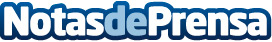 Linkmusic apuesta por la difusión de música en vivo todos los días en cada ciudad de EspañaLinkmusic, plataforma musical de referencia en el sector, tiene el firme compromiso de hacer llegar al público la variada oferta musical a nivel nacional, reuniendo eventos tanto de grupos emergentes como ya asentados en el panoramaDatos de contacto:Linkmusic 649 85 62 54Nota de prensa publicada en: https://www.notasdeprensa.es/linkmusic-apuesta-por-la-difusion-de-musica-en Categorias: Nacional Música Entretenimiento http://www.notasdeprensa.es